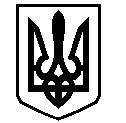 У К Р А Ї Н АВАСИЛІВСЬКА МІСЬКА РАДАЗАПОРІЗЬКОЇ ОБЛАСТІР О З П О Р Я Д Ж Е Н Н Яміського голови25 травня  2020                                                                                                          № 62Про присвоєння адреси Керуючись ст.42,  п.11 ст. 37 Закону України «Про місцеве самоврядування в Україні», Тимчасовим Порядком реалізації експериментального проекту з присвоєння адрес об’єктам будівництва та об’єктам нерухомого майна, затвердженим Постановою Кабінету Міністрів України від 27 березня 2019 року, № 367, розглянувши лист ПАТ «Запоріжжяобленерго» про присвоєння адреси частині будівлі, розташованої за адресою: Запорізька область, Василівський район, м. Василівка, провулок. Гоголя, 1а,ЗОБОВ’ЯЗУЮ:1. Присвоїти частині будівлі, розташованої за адресою: Запорізька область, Василівський район,м. Василівка, провулок Гоголя,1а (приміщення за поверховим планом №№ 12 (23,8 м2 ), 13      (10,4м2), 14 (14,0 м2), 15 (2,0 м2), 16 (1,4 м2 )) адресу об’єкта нерухомого майна: Україна, Запорізька область, Василівський район, місто Василівка, провулок Гоголя, будівля № 1а, приміщення 1. Секретар ради                                                                                      Олександр МАНДИЧЕВ